Uchwała Nr                     
Rady Miejskiej w Łodziz dnia                      2021 r.w sprawie wyrażenia zgody na nabycie na własność Miasta Łodzi nieruchomości lokalowych i udziału w prawie użytkowania wieczystego nieruchomości gruntowej, w drodze nieodpłatnego przekazania przez Polskie Koleje Państwowe S.A.Na podstawie art. 18 ust. 2 pkt 9 lit. a ustawy z dnia 8 marca 1990 r. o samorządzie gminnym (Dz. U. z 2020 r. poz. 713 i 1378)  w związku z art. 39 ust. 4 i art. 46a ust. 1 ustawy z dnia 8 września 2000 r. o komercjalizacji i restrukturyzacji przedsiębiorstwa państwowego „Polskie Koleje Państwowe” (Dz. U. z 2021 r. poz. 146),  Rada Miejska w Łodziuchwala, co następuje:§ 1. Wyraża się zgodę na nabycie na własność przez Miasto Łódź, w drodze nieodpłatnego przekazania przez Polskie Koleje Państwowe S.A., nieruchomości lokalowych, opisanych w wykazie stanowiącym załącznik Nr 1 do uchwały oraz udziału w prawie użytkowania wieczystego nieruchomości gruntowej, opisanej w załączniku Nr 2 do uchwały.§ 2. Wykonanie uchwały powierza się Prezydentowi Miasta Łodzi.§ 3. Uchwała wchodzi w życie z dniem podjęcia.Projektodawcą jestPrezydent Miasta ŁodziZałącznik Nr 1
do uchwały Nr
Rady Miejskiej w Łodzi
z dnia
Wykaznieruchomości lokalowych podlegających nieodpłatnemu przekazaniu na rzecz Miasta Łodzi przez „Polskie Koleje Państwowe” S.A. Załącznik Nr 2 
do uchwały Nr
Rady Miejskiej w Łodzi
z dnia
Wykaznieruchomości gruntowej podlegającej nieodpłatnemu przekazaniu na rzecz Miasta Łodzi przez „Polskie Koleje Państwowe” S.A. uzasadnieniePolskie Koleje Państwowe S.A. wystąpiły do Prezydenta Miasta Łodzi z propozycją nieodpłatnego przekazania na własność Miasta Łodzi 12 lokali mieszkalnych usytuowanych
w budynkach znajdujących się:- przy ul. Sienkiewicza 6  - lokale mieszkalne nr 11, 36, 49, 63;- przy ul. Maszynowej 10/12 – lokale mieszkalne numer 3, 5, 7, 8, 15, 16;- przy ul. Adamieckiego 14  - lokale mieszkalne nr 9, 32jak również udział wynoszący 2/80 części w prawie użytkowania wieczystego gruntu położonego przy ul. Adamieckiego bez nr, działka nr 81/23 w obrębie W-19 o pow. 1066 m² stanowiącego własność Skarbu Państwa. Wraz z lokalami zostanie przekazany stosowny udział w częściach wspólnych budynków 
i w gruncie, na którym są one usytuowane.Zgodnie z dyspozycją art. 46a ust. 1 ustawy z dnia 8 września 2000 r. o komercjalizacji 
i restrukturyzacji przedsiębiorstwa państwowego „Polskie Koleje Państwowe” (Dz. U. 2021.146 tj )           w razie niezłożeni pisemnych oświadczeń woli w trybie art. 43 przez osoby, o których mowa w art. 42, PKP S.A. może nieodpłatnie przekazać gminie budynki mieszkalne lub niesprzedane lokale mieszkalne wraz z prawem do odpowiedniej przynależnej do nich części gruntu oraz towarzyszącymi urządzeniami infrastruktury technicznej.Przekazanie nieruchomości, o których mowa w ust. 1 dokonuje się w drodze umowy zawartej 
w formie aktu notarialnego (art. 46a ust. 4).Zgodnie z dyspozycją art. 46a ust. 5 od dnia zawarcia umowy przechodzą na gminę wierzytelności związane z przekazywanymi nieruchomościami, w tym wierzytelności z tytułu zaległych czynszów.Zgodnie z art. 46a pkt 7 ustawy  o komercjalizacji…. umowy najmu lokali mieszkalnych, mieszczących się w przekazanych gminie budynkach przekształcają się z mocy prawa, z dniem przekazania – w umowy najmu zawarte na czas nieoznaczonych. Do umów tych mają zastosowanie przepisy ustawy z dnia 21 czerwca 2021 r. o ochronie praw lokatorów, mieszkaniowym zasobie gminy 
i o zmianie Kodeksu cywilnego.W omawianej sprawie PKP S.A. przekazują nieodpłatne 12 lokali mieszkalnych o powierzchni od 20,18 m² do 66,38 m² wraz z pomieszczeniami przynależnymi do lokali. Przedłożona została dokumentacja z inwentaryzacji budynków, w których usytuowane są lokale mieszkalne i pomieszczenia przynależne (komórki, piwnice).Jak ustalono, lokale te są użytkowane przez ich najemców (7 lokali mieszkalnych ) bądź bez tytułu prawnego (5 lokali, w tym jeden z orzeczoną eksmisją z prawem do lokalu socjalnego). Najemcy 2 z 12 lokali przeznaczonych do przekazania na rzecz Miasta posiadają zadłużenie wobec PKP z tytułu najmu, kwoty zadłużenia wynoszą odpowiednio: 1 285,52 zł oraz 14 776,48 zł przy czym najwyższe zadłużenie występuje na lokalu który jest zamieszkany bez tytułu prawnego, z orzeczoną eksmisją z prawem do lokalu socjalnego. W związku z przekazywaniem przez PKP S.A. lokali mieszkalnych usytuowanych 
w budynku przy ul. Adamieckiego 14 Miastu Łódź przekazany zostanie również, w oparciu o art. 39 ust. 4 ustawy komercjalizacji….. grunt oznaczony jako działka nr 81/23 w obrębie W-19 stanowiący drogę przed budynkiem przy ul. Adamieckiego 14. Współużytkownikami wieczystymi działki  81/23 
są właściciele lokali usytuowanych w budynku przy ul. Adamieckiego 14.Zgodnie ze sporządzonymi przez rzeczoznawców majątkowych opiniami, suma wartości lokali mieszkalnych wraz z pomieszczeniami przynależnymi i udziałami w gruncie wynosi 1 607 800, 00 zł  zaś wartość udziału wynoszącego 2/80 części w prawie użytkowania wieczystego działki stanowiącej użytek drogowy, oznaczonej jako działka nr 81/23 została określona w operacie szacunkowym przez rzeczoznawcę majątkowego  na kwotę 8 300,16 zł.Nabycie przez Miasto Łódź na własność opisanych na wstępie lokali pozwoli na powiększenie mieszkaniowego zasobu Gminy. Pozyskanie zaś udziału wynoszącego 2/80 części w prawie użytkowania wieczystego działki nr 81/23 ma związek z dostępem do lokali mieszkalnych nr 9 i 32 usytuowanych w budynku przy ul. Adamieckiego 14.           Uzyskano pozytywną opinię Biura i Rewitalizacji i Mieszkalnictwa i Zarządu Lokali Miejskich w przedmiocie nieodpłatnego przejęcia przez Miasto opisanych lokali mieszkalnych oraz udziału 
w prawie użytkowania wieczystego działki nr 81/23.W tym stanie rzeczy nieodpłatne nabycie od Polskich Kolei Państwowych S.A. opisanych powyżej 12 lokali mieszkalnych w budynkach usytuowanych przy ul. Sienkiewicza 6, Maszynowej 10/12 oraz ul. Adamieckiego 14 oraz udziału w prawie użytkowania wieczystego działki nr 81/23 przy ul. Adamieckiego bez nr należy uznać za uzasadnione.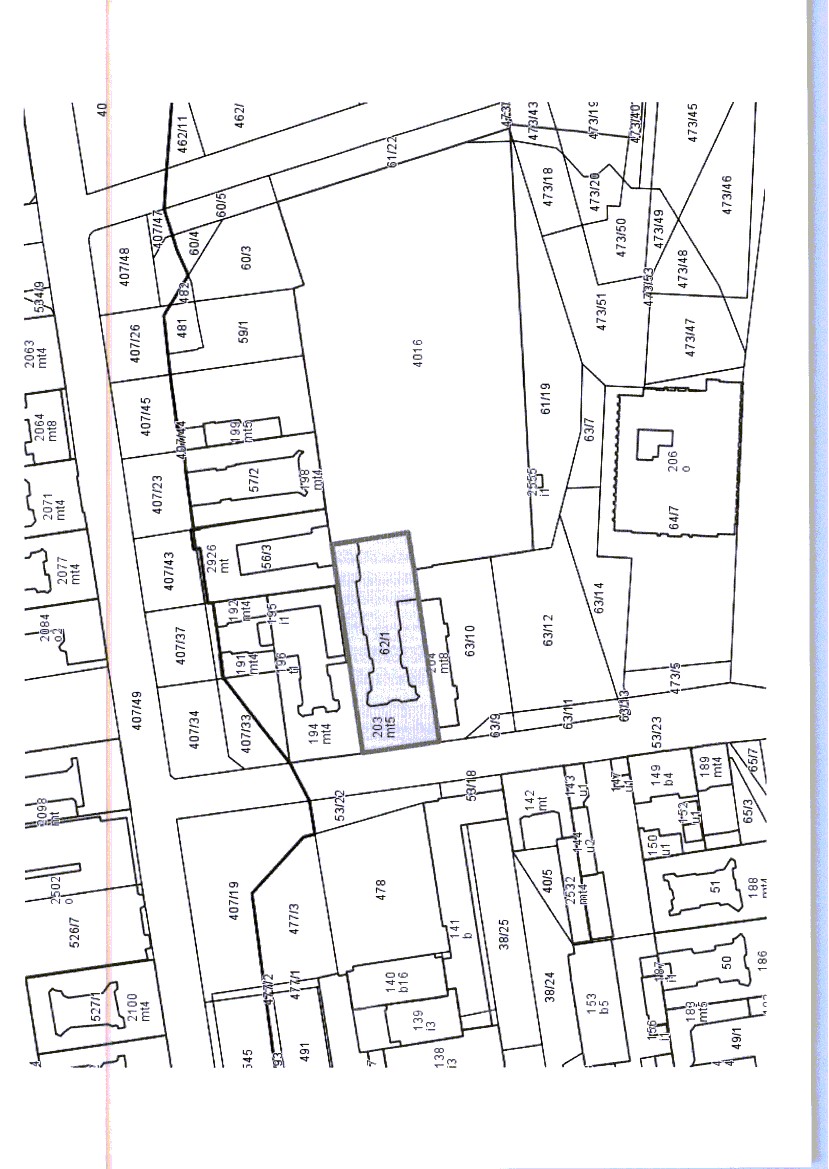 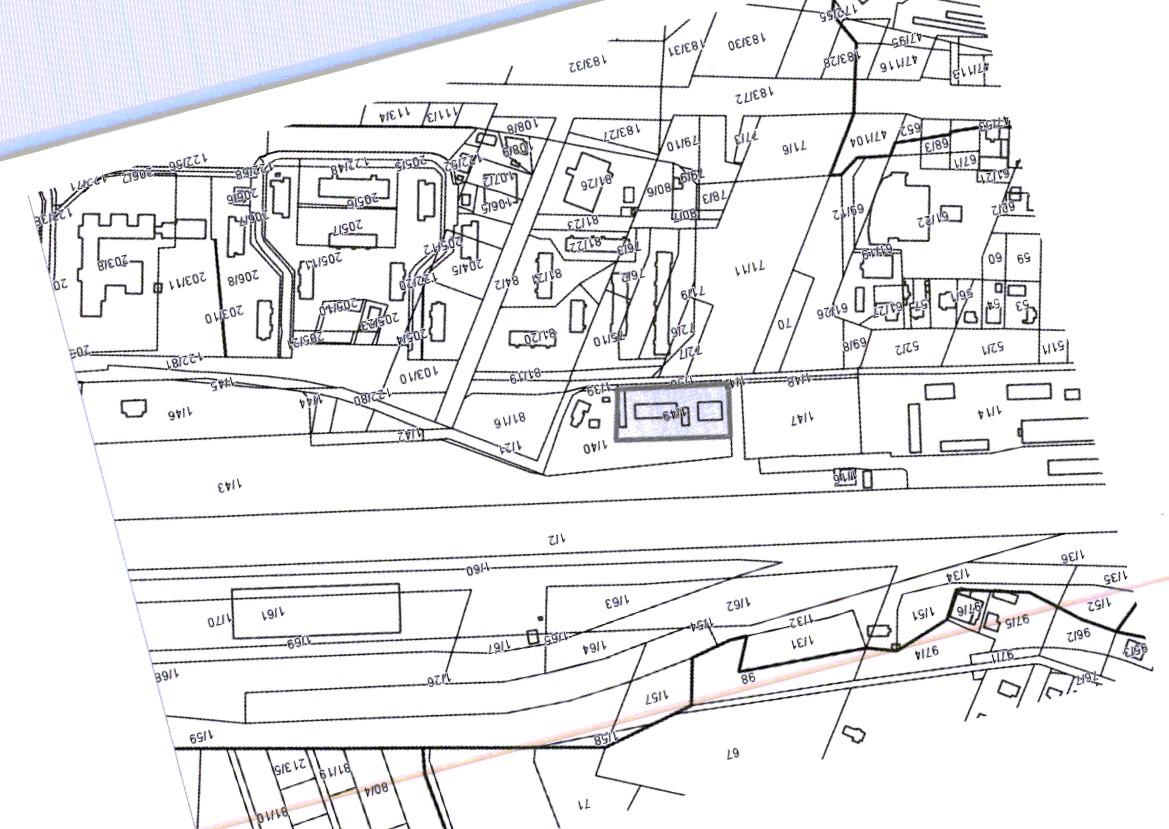 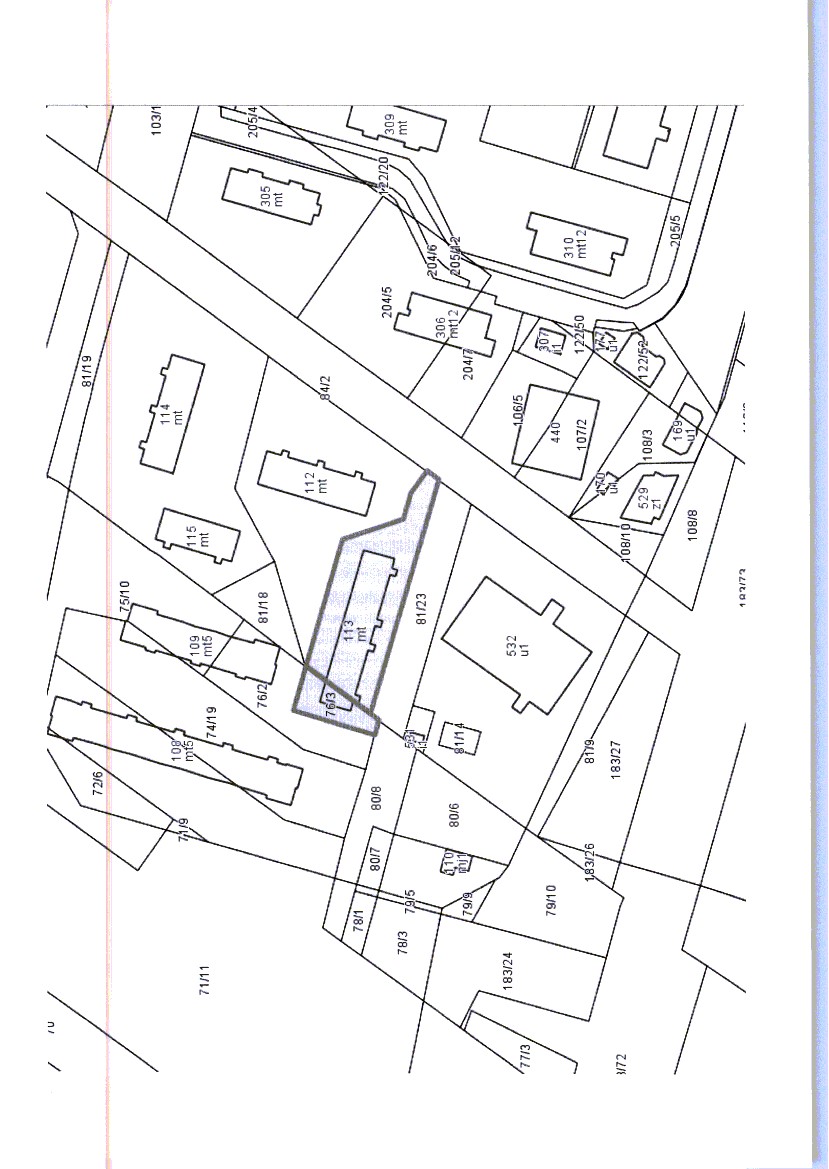 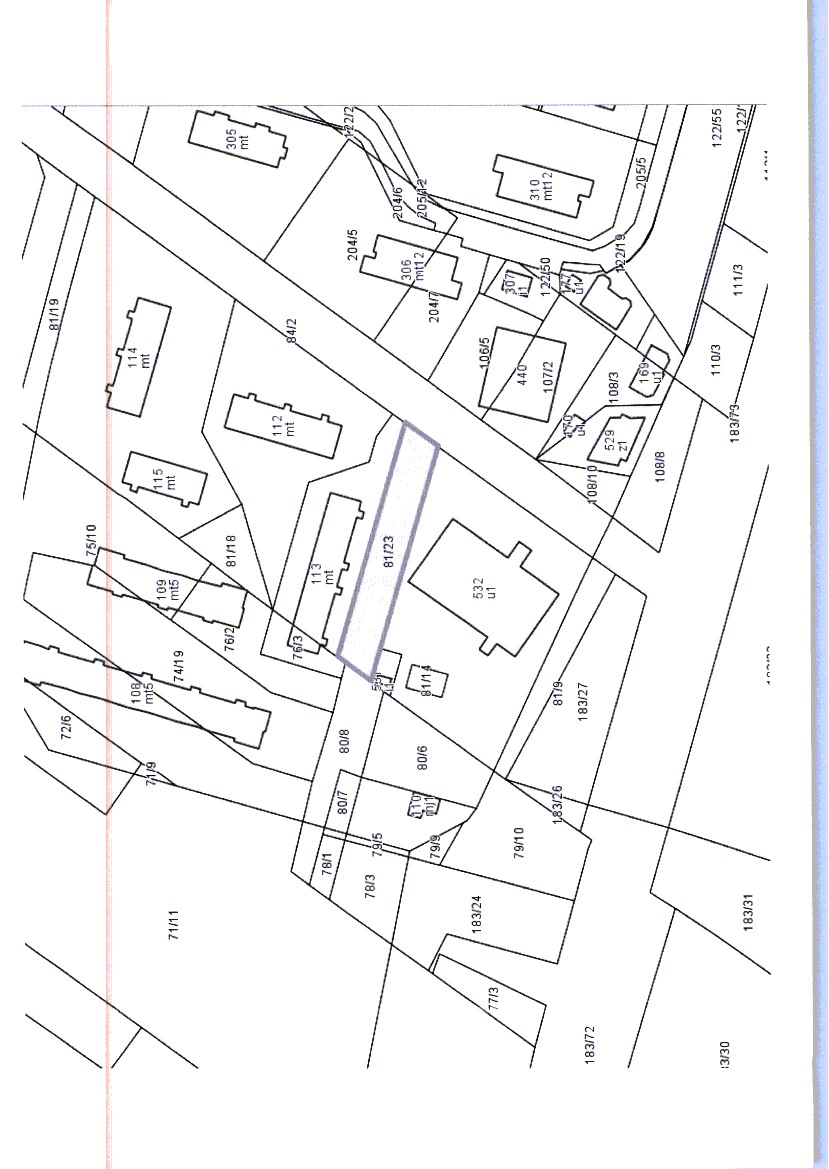 Druk NrProjekt z dniaPrzewodniczący
Rady Miejskiej w Łodzi


Marcin GOŁASZEWSKILp.Położenie nieruchomościNr księgi wieczystej nieruchomości gruntowej zabudowanejObręb,nr działki,powierzchniadziałki [m2]Nr lokaluPowierzchnia 
lokalu / pomieszczenia przynależnego
[m2]udział w częściach wspólnych nieruchomości123451.Łódźul. Henryka Sienkiewicza 6KW LD1M/00162395/2S-662/118481131,40/3,88____________3528/3323581.Łódźul. Henryka Sienkiewicza 6KW LD1M/00162395/2S-662/118483645,16/5,02____________5018/3323581.Łódźul. Henryka Sienkiewicza 6KW LD1M/00162395/2S-662/118484920,18/5,50____________2568/3323581.Łódźul. Henryka Sienkiewicza 6KW LD1M/00162395/2S-662/118486338,39/5,52____________4391/3323582. Łódźul. Maszynowa 12KW LD1M/00262034/5W-191/49,4122337,48/8,46____________4594/1613622. Łódźul. Maszynowa 12KW LD1M/00262034/5W-191/49,4122549,26/8,81+8,95____________6702/1613622. Łódźul. Maszynowa 12KW LD1M/00262034/5W-191/49,4122749,45/11,42____________6087/1613622. Łódźul. Maszynowa 12KW LD1M/00262034/5W-191/49,4122865,97/11,06_______7703/1613622. Łódźul. Maszynowa 12KW LD1M/00262034/5W-191/49,412215 66,38/6,94____________7332/1613622. Łódźul. Maszynowa 12KW LD1M/00262034/5W-191/49,41221637,73/8,82____________4655/1613623.Łódźul. Karola Adamieckiego 14KW LD1M/00250935/4W-1976/3,30080/22,1572934,84/3,80_____3864/2334913.Łódźul. Karola Adamieckiego 14KW LD1M/00250935/4W-1976/3,30080/22,15723235,28/2,35___________3763/233491Lp.Położenie nieruchomościNr księgi wieczystej nieruchomości gruntowej niezabudowanejObręb,nr działki,powierzchniadziałki [m2]Udział w prawie  użytkowania wieczystego gruntu stanowiącego własność Skarbu Państwa12341.Łódźul. Adamieckiego bez numeruKW LD1M/00270603/4W-1981/2310662/80 części 